肘后备急方〔晋〕葛  洪 撰人民军医电子出版社，2011卷  之  三治中风诸急方第十九    川芎十两，紧小者粟米泔，浸三日，换切片子，日干为末，作两料，每料入麝、脑各一分，生犀半两。重汤煮蜜杵为丸，小弹子大。茶酒嚼下一丸。痰，加朱砂半两，膈壅，加牛黄一分，水飞铁粉一分；头目昏眩，加细辛一分；口眼斜，炮天南星一分。    又方  治膈壅风痰。半夏不计多少，酸浆浸一宿，温汤洗五七遍，去恶气，日中晒干，捣为末，浆水搜饼子，日中干之，再为末。每五两，人生脑子一钱，研匀，以浆水浓脚丸，鸡头大，纱袋贮，通风处阴干。每一丸，好茶或薄荷汤下。    王氏《博济》，治三焦气不顺，胸膈雍塞，头昏目眩，涕唾痰涎，精神不爽。    又方  治风头旋。用蝉壳二两，微炒为末。非时温酒下一钱匕。  《箧中方》治风头及脑掣痛不可禁者，摩膏主之。取牛蒡茎叶捣取浓汁，合无灰酒，盐花一匙头，煻火煎令稠成膏，以摩痛处，风毒散自止。亦主时行头痛。摩时须极力，令作热，乃速效。冬月无叶，用根代之亦可。   《千金方》治头风头痛。大豆，炒令无声，先以贮一斗瓶一只，贮清酒，乘豆热，即投于酒中，蜜泥封之七日。温服。    孙真人方治头风痛。以豉汤洗头，避风，即差。   《千金翼》治头风。捣葶苈子，以汤淋取汁，洗头上。    又  主头风沐头。吴茱萸，水，煮取。以绵染拭发根。   《圣惠方》治头风痛。每欲天阴雨，风先发者。用桂心一两为末，以酒调如膏，用傅顶上并额角。    陈藏器《拾遗》序云，头疼欲死。鼻内吹消石末，愈。   《日华子》云，治头痛。水调决明子，贴太阳穴。    又方  决明子作枕，胜黑豆。治头风，明目也。   《外台秘要》治头疼欲裂。当归二两，酒，煮取六合。饮至再服。   《孙兆口诀》云，治头痛。附子(炮)、石膏(煅)等分。为末，入脑麝少许。茶酒下半钱。卷  之  四治胸膈上痰诸方第二十八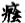     治卒头痛如破，非中冷，又非中风方。釜月下墨四分，附子三分，桂一分。捣筛，以冷水服方寸匕，当吐。一方无桂。    又方  苦参、桂、半夏等分。捣下筛。苦酒和以涂痛，则差。    又方  乌梅三十枚，盐三指撮。酒，煮取，去滓。顿服，当吐，愈。    此本在杂治中，其病是胸中膈上，痰厥气上冲所致，名为厥头痛，吐之，即差。但单煮米作浓饮二许，适冷暖，饮尽二。须臾适吐，适吐毕，又饮如此数过，剧者，须臾吐胆乃止，不损人而即差。    治胸中多痰，头痛不欲食及饮酒，则瘀阻痰方。常山二两，甘草一两，松萝一两，瓜蒂三七枚，酒、水各半，煮取升半。初服七合，取吐。吐不尽，余更分二服，后可服半夏汤。    附方   《圣惠方》，治痰厥头痛。以乌梅十个取肉，盐二钱。酒一中盏，合煎至七分，去滓。非时温服，吐即佳。